ประกาศ สถานีตำรวจ………………………………………………ที่             / ๒๕67เรื่อง  รายงานผลการดำเนินงานตามแผนปฏิบัติราชการ ประจำปีงบประมาณ พ.ศ.2567 (รอบ 6 เดือนแรก) ของ สถานีตำรวจ……………………………………………………….-------------------------------------------------------		ตามที่สถานีตำรวจ……………………………….ได้มีการจัดทำแผนปฏิบัติราชการ ประจำปี งบประมาณ พ.ศ.2567 ในตัวชี้วัดที่ 9. การเปิดเผยข้อมูล ตัวชี้วัดย่อยที่ 9.2 การบริหารงาน ข้อที่ O7 แผนปฏิบัติราชการประจำปีงบประมาณ พ.ศ.2567 รอบ 6 เดือนแรก (ตุลาคม 2566- มีนาคม 2567) นั้น		บัดนี้ สถานีตำรวจ………………………...ได้รวบรวมผลการดำเนินงาน ตามแผนปฏิบัติ ราชการ ประจำปีงบประมาณ พ.ศ.2566 รอบ 6 เดือนแรก ( ตุลาคม 2565 - มีนาคม 2566 ) เสร็จสิ้นเรียบร้อยแล้ว จึงประกาศมาเพื่อทราบโดยทั่วกัน โดยมีรายละเอียดปรากฏ ตามเอกสารที่แนบ			ประกาศ   ณ  วันที่          เดือน        พ.ศ.๒๕๖7                                                    พันตำรวจเอก   	(                         )                                    ผู้กำกับการสถานีตำรวจ.......................                                                             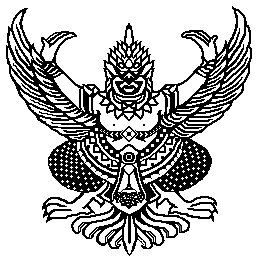 